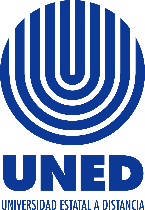 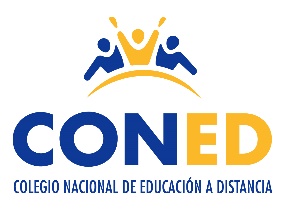 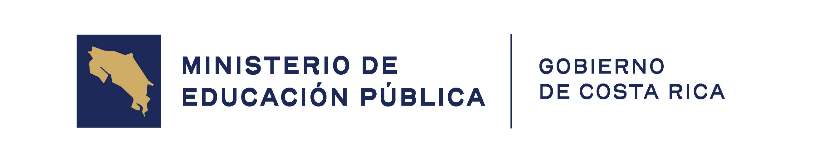 Colegio Nacional de Educación a DistanciaUniversidad Estatal a DistanciaCoordinación de Educación CívicaOrientaciones AcadémicasCódigo: 80015 Nivel. NovenoI semestre 2024Elaborado por: Jonathan Soto ArguedasCorreo electrónico: jsotoa@uned.ac.cr		Teléfono: 8703-5286Horario de atención: lunes de 11am a 4pm, martes y miércoles de 8am a 4pmVisite la página web ingresando a: www.coned.ac.cr 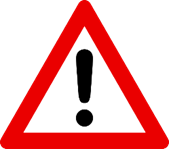 Atención Orientación GeneralPara orientar su proceso de estudio, leer lo siguiente:Educación a distancia: Se debe asumir una actitud autónoma en el proceso de estudio; leer los temas que correspondan a cada semana, establecer un horario de estudio a partir de las orientaciones, se recomienda asistir a las tutorías habilitadas en cada sede para fortalecer el proceso de aprendizaje.Materiales y recursos didácticos:Tutoría presencial: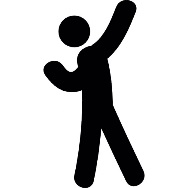 Proceso de interacción y comunicación con el tutor, le permite aclarar dudas, en CONED la asistencia a la tutoría no es obligatoria sin embargo es un recurso de apoyo educativo. Para que la tutoría sea provechosa el estudiante debe llegar con los temas leídos y plantear dudas.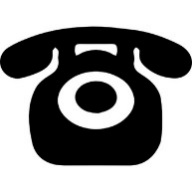 Tutoría Telefónica: Puede comunicarse con el coordinador de la materia en caso de tener dudas sobre las tareas o temas puntuales, lo anterior en caso de que no poder asistir a tutorías.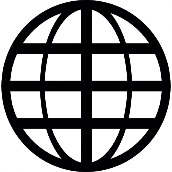 Blog de la asignatura:Ingresando a la página de CONED www.coned.ac.cr, puede acceder al blog de cada materia, donde encontrará materiales que le permiten prepararse para la tutoría.Video tutoriales: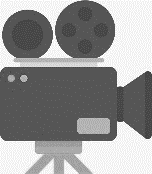 Cada materia cuenta con grabaciones sobre diferentes temas de interés según nivel y materia, puede acceder al espacio de video tutorías ubicado en la página web de CONED. Cursos virtuales híbridos: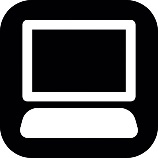 Permiten flexibilidad y acompañamiento en el proceso de estudio desde una computadora portátil o un teléfono inteligente. La apertura de los cursos depende de la proyección establecida.Antología del curso: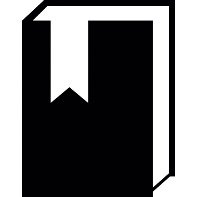 Material base para las pruebas y tareas.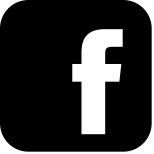 Facebook: Mi Coned
Sedes de CONED		El Programa CONED está en la mejor disposición de atender a sus consultas en los teléfonos   y correo electrónico correspondiente a cada una de las sedes.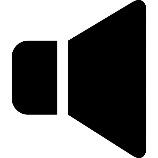 Esta asignatura se aprueba con un promedio mínimo de 65, una vez sumados los porcentajes de las notas de las tareas y  pruebas  NOTA : La entrega de las Tareas en la fecha establecida en el cronograma  ( Según horario y disposiciones de cada SEDE)  Atención a continuación términos que dentro de su proceso educativo son de interés:Calendarización de Pruebas Escritas Primer Semestre 2024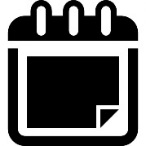 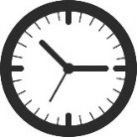 Consulte la hora de aplicación en la sede respectiva, este atento a la siguiente distribución de días según sedes versión A y Versión B, tome en cuenta que las sedes versión A atienden de lunes a viernes y las sedes B sábado y domingo. Fechas de aplicación de pruebas de suficiencia y ampliación comunicarse en la sede respetiva1 Sede Ciudad Neilly, Horario de aplicación Miércoles  y Jueves .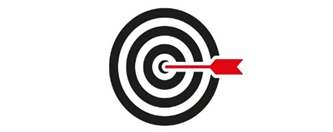 Orientaciones del Primer Semestre 2024Colegio Nacional de Educación a DistanciaSede _______Nombre del estudiante:_______________________Número de cédula: 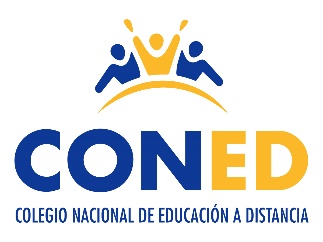 _______________________Sección:______Materia:__________Profesor:____________________________Fecha de entrega: ________________Nota obtenida: 		Puntos obtenidos 		PorcentajeFirma del docente:_______________------------------------------------------------------------------------------------------------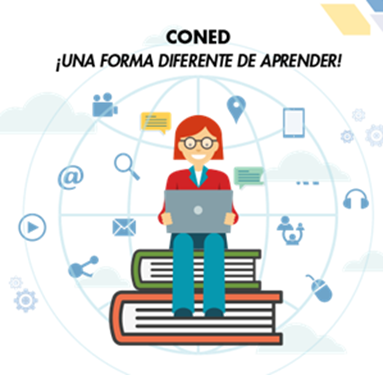 INIDCACIONES GENERALES La evaluación es estrictamente individual (si se evidencia dos o más trabajos iguales se aplicará lo que establece la normativa vigente), por lo debe ser original. El plagio implica la eliminación de esta evaluación.El trabajo debe incluir los datos solicitados en la portada que se adjunta en el presente documento.Entregue su trabajo en las fechas y sede según corresponda. Para su realización debe basarse en la antología del curso y opcionalmente en otros recursos como libros de texto e internet, tomado en consideración que debe anotar las referencias bibliográficas utilizadas en la sección correspondiente, que deberá ubicar al final del trabajo. Si coloca ilustraciones, pueden ser dibujos a mano alzada, recortes o imágenes de internet.  I Actividad. Indicaciones: complete el siguiente cuadro con lo indicado. El tamaño del cuadro debe ser definido por el estudiante, según lo requiera. Investigue cuatro formas de participación ciudadana joven que hay en su comunidad: culturales, deportivas, otras y escríbalas en el siguiente cuadro. Debe mencionar el nombre del grupo o asociación e indicar a que actividad se dedican.FORMAS DE PARTICIPACIÓN CIUDADANASB. De acuerdo al tema participación y representación de la persona joven y adulta realice un análisis sobre la importancia de esta para la comunidad democrática. Debe escribir mínimo 3 párrafos de 5 renglones.Rúbrica de Evaluación Valor 6 puntosII ActividadA. Tomando en cuenta los grupos o asociaciones investigadas en la I Actividad, conteste:¿Responden estos grupos a las necesidades de los jóvenes actualmente para su desarrollo integral? Debe explicar por qué si o no, para cada uno de los 4 grupos.  Debe escribir mínimo un párrafo de 5 renglones para la explicación de cada grupo.Rúbrica de Evaluación Valor 6 puntosIII Actividad Realice un mapa mental con la información contenida en las páginas de la 10 a la 16 sobre el gobierno estudiantil.Un mapa mental es una representación espontánea de pensamientos que se ramifica desde un concepto central. La organización visual del diagrama fomenta la tormenta de ideas, la toma de notas efectiva, una retención mayor y una presentación impactante. Por ejemplo.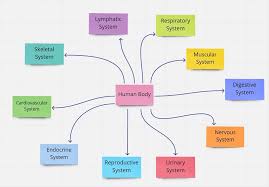 Rúbrica de Evaluación Valor 9 puntosColegio Nacional de Educación a Distancia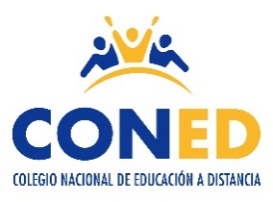 Sede _______Nombre del estudiante:_______________________Número de cédula: _______________________Sección:______Materia:__________Profesor:____________________________Fecha de entrega: ________________Nota obtenida: 		Puntos obtenidos 		PorcentajeFirma del docente:_______________------------------------------------------------------------------------------------------------INIDCACIONES GENERALES La evaluación es estrictamente individual (si se evidencia dos o más trabajos iguales se aplicará lo que establece la normativa vigente), por lo debe ser original. El plagio implica la eliminación de esta evaluación.El trabajo debe incluir los datos solicitados en la portada que se adjunta en el presente documento.Entregue su trabajo en las fechas y sede según corresponda. Para su realización debe basarse en la antología del curso y opcionalmente en otros recursos como libros de texto e internet, tomado en consideración que debe anotar las referencias bibliográficas utilizadas en la sección correspondiente, que deberá ubicar al final del trabajo. Si coloca ilustraciones, pueden ser dibujos a mano alzada, recortes o imágenes de internet.  I Actividad.Indicaciones: Realice una infografía sobre las formas de participación de los ciudadanos en la comunidad: Cabildo, Audiencia, Percibito, Referendo, Sufragio, grupos culturales, deportivos, y otros.¿Qué es una infografía? Una infografía es una interpretación gráfica de cualquier tipo de información, permite visualizar datos de una forma rápida y siempre tiene el propósito de informar o enseñar algo. Las infografías que son piezas muy funcionales, añadiendo el factor de un diseño impactante, imágenes, gráficos y colores que suman una historia con los datos que se presentan y hacen clic con tu cerebroPara la técnica infografía se evaluarán los siguientes aspectos:Rúbrica de Evaluación de la I Actividad (Valor 12 puntos)II Actividad.  Valor 9 puntos. Investigue el distrito donde usted vive o alguno cercano, 2 proyectos recientes que haya desarrollado su municipalidad de su cantón. Con base a esta información, conteste:Nombre de su cantónNombre del Alcalde Municipal de este cantón.Para cada proyecto, Nombre del proyectoLugar donde se realizóPoblaciones a las que beneficiaExplicación detallada del proyectoRúbrica de evaluación 9 puntos.SedeTeléfonoEncargado(s)Correo electrónico Acosta 2410-3159Norlen Valverde Godíneznvalverde@uned.ac.cr Alajuela 2440-4326 EXT 109/2443-6746Nelson Briceño Vargas   nbriceno@uned.ac.crAtenasTel 2446-0779. /2446-0778.Jenny Alpízar Solano.jalpizar@uned.ac.crCartago2552 6683Paula Céspedes Sandípcespedes@uned.ac.crCiudad Neilly2783-3333Merab Miranda Picadommiranda@uned.ac.crEsparza2258 2209Adriana Jiménez Barbozaajimenezb@Uned.ac.crHeredia2262-7189Manuel Chacón Ortizmchacono@uned.ac.crLiberia2234-3236 EXT 4151-4152-41564Flor Umaña Contrerasfumana@uned.ac.crLimón2758-1900Marilin Sánchez Sotelamasanchezs@uned.ac.cr Nicoya2685-4738Daniel Hamilton Ruiz Arauzdruiza@uned.ac.crPalmares2452-0531Maritza Isabel Zúñiga  Naranjomzuniga@uned.ac.cr Puntarenas2661-3300Sindy Scafidi Ampiésscafidi@uned.ac.cr Puriscal 22343236 ( Est:4501)Roberto Fallas Morarfallas@uned.ac.crParrita 2777-0372Lourdes Chaves Aviléslochaves@uned.ac.cr San José2221-3803Diana Acuña Serranodacuna@uned.ac.cr Turrialba2556-3010Mirla Sánchez Barbozamsanchezb@uned.ac.cr I Prueba escrita 32,5%II Prueba escrita 32,5%I Tarea 17,5%II Tarea 17,5%Prueba de ampliación En caso de que el promedio final sea inferior al mínimo requerido para aprobar la materia, tiene derecho a realizar las pruebas de ampliación, que comprenden toda la materia del semestre. Tendrá derecho a realizar prueba de ampliación, el estudiante que haya cumplido con el 80% de las acciones evaluativas asignadas. (Pruebas y tareas) Art. 48 del REA. La inasistencia sin justificación de la persona estudiante a la primera convocatoria, no afecta su derecho a asistir a la segunda convocatoria. En caso de ausencia justificada a alguna de las convocatorias lo que procede es la reprogramación de esta.Prueba de suficiencia Constituye una única prueba que se aplica al final del semestre, con los mismos contenidos de los cursos ordinarios.  Para llevar un curso por suficiencia no tiene que haber sido cursado ni reprobado. La persona estudiante solicita en periodo de matrícula la aplicación de la prueba, se debe de poseer dominio de la asignatura. Art-. 66 REAEstrategia de promociónCuando se debe una única materia para aprobar se valora esta opción, para ello se tiene que tomar en cuenta haber cumplido con todas las pruebas y 80% de las tareas. (el comité de evaluación ampliado determinará la condición final de la persona estudiante) Art-. 54 REAHaber presentado las pruebas de ampliación en las dos convocatorias.Condiciones para eximirse Tiene derecho a eximirse el estudiante que haya obtenido una calificación de 90 o más en cada uno de los componentes de la calificación. Art-. 43 REAExtra clases o Tareas  Para la entrega de los extra clases, debe seguir los procedimientos de cada sede, ya sea entregarlas al tutor de cada materia en las tutorías respectivas, en la fecha indicada en las orientaciones del curso, en caso de ausencia del docente o porque tenga un horario limitado, se entregará en la oficina de cada sede de acuerdo con el horario establecido.En el caso de recibirse trabajos iguales, se les aplicará el artículo 33 del Reglamento de Evaluación de los Aprendizajes y, en consecuencia, los estudiantes obtendrán la nota mínima de un uno. Se aclara que siguiendo el Artículo 27 del REA “las tareas pueden ser desarrolladas, durante las tutorías o fuera de este horario”, no alterando por este acto la validez del instrumento evaluativo. Durante el proceso de mediación a distancia, las tareas serán enviadas por las plataformas tecnológicas indicadas para la comunicación docente – estudiante o bien siguiendo las indicaciones de la sede respectiva. Para efectos de cursos modalidad virtual, las tareas deben ser enviadas por la plataforma Moodle según corresponda el entorno para cada asignatura. VERSIÓN AVERSIÓN AVERSIÓN AVERSIÓN AVERSIÓN BVERSIÓN BVERSIÓN BVERSIÓN BVERSIÓN BVERSIÓN BSan José, Nicoya, Turrialba, Heredia, Esparza , Cartago, Acosta, Parrita, Alajuela San José, Nicoya, Turrialba, Heredia, Esparza , Cartago, Acosta, Parrita, Alajuela San José, Nicoya, Turrialba, Heredia, Esparza , Cartago, Acosta, Parrita, Alajuela San José, Nicoya, Turrialba, Heredia, Esparza , Cartago, Acosta, Parrita, Alajuela Palmares, Liberia, Limón, Puntarenas, Ciudad Neilly 1, Atenas , Puriscal Palmares, Liberia, Limón, Puntarenas, Ciudad Neilly 1, Atenas , Puriscal Palmares, Liberia, Limón, Puntarenas, Ciudad Neilly 1, Atenas , Puriscal Palmares, Liberia, Limón, Puntarenas, Ciudad Neilly 1, Atenas , Puriscal Palmares, Liberia, Limón, Puntarenas, Ciudad Neilly 1, Atenas , Puriscal Palmares, Liberia, Limón, Puntarenas, Ciudad Neilly 1, Atenas , Puriscal PROGRAMACIÓN DE I PRUEBA ESCRITAPROGRAMACIÓN DE I PRUEBA ESCRITAPROGRAMACIÓN DE I PRUEBA ESCRITAPROGRAMACIÓN DE I PRUEBA ESCRITAPROGRAMACIÓN DE I PRUEBA ESCRITAPROGRAMACIÓN DE I PRUEBA ESCRITAPROGRAMACIÓN DE I PRUEBA ESCRITAPROGRAMACIÓN DE I PRUEBA ESCRITAPROGRAMACIÓN DE I PRUEBA ESCRITAPROGRAMACIÓN DE I PRUEBA ESCRITAVERSIÓN AVERSIÓN AVERSIÓN AVERSIÓN AVERSIÓN AVERSIÓN AVERSIÓN AVERSIÓN BVERSIÓN BLunes 18 de Marzo Martes 19 de MarzoMiércoles 20 de MarzoJueves 21 de MarzoJueves 21 de MarzoViernes 22 de Marzo Viernes 22 de Marzo Sábado 23 de Marzo Domingo 24 de Marzo MatemáticaEstudiosSocialesEspañolCiencias/BiologíaCiencias/BiologíaInglésInglésMatemáticaEspañolSocialesInglésCiencias/ BiologíaPROGRAMACIÓN DE II PRUEBA ESCRITAPROGRAMACIÓN DE II PRUEBA ESCRITAPROGRAMACIÓN DE II PRUEBA ESCRITAPROGRAMACIÓN DE II PRUEBA ESCRITAPROGRAMACIÓN DE II PRUEBA ESCRITAPROGRAMACIÓN DE II PRUEBA ESCRITAPROGRAMACIÓN DE II PRUEBA ESCRITAPROGRAMACIÓN DE II PRUEBA ESCRITAPROGRAMACIÓN DE II PRUEBA ESCRITAPROGRAMACIÓN DE II PRUEBA ESCRITALunes 22 de abril Martes 23 de abrilMiércoles 24 de abrilJueves 25 de abrilJueves 25 de abrilViernes 26 de abrilViernes 26 de abrilSábado 27 de abrilDomingo 28 de abrilMatemáticaEstudiosSocialesEducación CívicaEspañolCiencias/BiologíaCiencias/BiologíaInglésInglésMatemáticaEspañolSocialesInglésEducación CívicaCiencias/ BiologíaPROGRAMACIÓN III PRUEBA ESCRITAPROGRAMACIÓN III PRUEBA ESCRITAPROGRAMACIÓN III PRUEBA ESCRITAPROGRAMACIÓN III PRUEBA ESCRITAPROGRAMACIÓN III PRUEBA ESCRITAPROGRAMACIÓN III PRUEBA ESCRITAPROGRAMACIÓN III PRUEBA ESCRITAPROGRAMACIÓN III PRUEBA ESCRITAPROGRAMACIÓN III PRUEBA ESCRITAPROGRAMACIÓN III PRUEBA ESCRITAVERSIÓN AVERSIÓN AVERSIÓN AVERSIÓN AVERSIÓN AVERSIÓN AVERSIÓN AVERSIÓN BVERSIÓN BLunes 20 de Mayo Martes 21 de Mayo Miércoles 22 de Mayo Jueves 23 de Mayo Jueves 23 de Mayo Jueves 23 de Mayo Viernes 24 de Mayo Sábado 25 de Mayo Domingo 26 de Mayo MatemáticaEstudiosSocialesEducación CívicaEspañolCiencias/BiologíaCiencias/BiologíaCiencias/BiologíaInglésMatemáticaEspañolSocialesInglésEducación CívicaCiencias/ BiologíaSemana LectivaFechaCriterios de EvaluaciónIndicadores del aprendizaje esperadoActividades0.5 al 11 de febreroInicio del curso lectivo 2024Semana de inducción obligatoria para las 16 sedes del CONEDAplicación de Estrategias de promociónPruebas de suficiencia12 al 18 de febreroUnidad 1Unidad Didáctica: Páginas de la 1 a la 44Reconocimiento de los conceptos en estudio, para promover la organización, participación y representación de la persona joven.Reconoce cómo los conceptos de estudio posibilitan la comprensión de la trascendencia para la democracia de los espacios de organización, participación de las personas jóvenes y adultas en el desarrollo de competencias ciudadanas.Inicio de TutoríasInicio cursos virtuales a estudiantes2.19 al 25 de febreroUnidad Didáctica: Páginas de la 45 a la 72Análisis crítico de las formas de representación y participación de la persona joven, para la práctica de actitudes éticas, estéticas y ciudadanas en la institución educativa, la comunidad y el país. Comprensión de los contrastes y semejanzas del gobierno estudiantil y el gobierno local, para valorar la importancia de las instituciones educativasAnaliza críticamente las distintas formas de representación y participación de las personas jóvenes y adultas en el nivel institucional para el fortalecimiento de actitudes y prácticas ciudadanas en el marco de una sociedad democrática. Comprende la organización de los gobiernos locales y estudiantiles, sus contrastes y semejanzas que propicien el fortalecimiento de la participación estudiantil en la democracia desde los distintos contextos3.26 de febrero al 3 de marzoUnidad Didáctica: Páginas de la 73 a la 98Valoración de los mecanismos y espacios de participación ciudadana, para hacer uso responsable de ellos, en procura del bienestar, defensa de los derechos y el cumplimiento de los deberes de la persona joven. Construcción de una propuesta para el ejercicio de la participación y la representación de la ciudadanía juvenil, en el ámbito institucional, local o nacional.Valora los mecanismos y espacios de participación ciudadana que brinda la democracia costarricense que permiten el desarrollo, bienestar, y defensa de los derechos y cumplimiento de los deberes en procura del fomento y el ejercicio de la ciudadanía juvenil o adulta activa.Construye una propuesta para el fortalecimiento de los espacios de participación y representación de las personas jóvenes o adultas en el ámbito institucional, local o nacional.4.4 al 10 de marzoUnidad 2Unidad Didáctica: Páginas de la 99 a la 124Reconocimiento de los conceptos básicos, para valorar su importancia.Reconoce los conceptos de derecho, deber, justicia, desarrollo humano, entre otros, que le permitan la comprensión de la importancia del ejercicio responsablemente de las actitudes de respeto a los Derechos Humanos.8 de marzo Día Internacional de las mujeresEntrega I Tarea5.11 al 17 de marzoUnidad Didáctica: Páginas de la 125 a la 140Comprensión del concepto, y los principios de los Derechos Humanos, para valorar su importancia y trascendencia en la actualidad.Análisis crítico de la Declaración Universal de los Derechos Humanos, para conocer el avance alcanzado en el respeto y valoración de las personas.Comprende la trascendencia de los principios en los que se fundamentan los Derechos Humanos que permiten su aplicación y cumplimiento, como elementos esenciales para el desarrollo de las sociedades actuales.Analiza críticamente los alcances de la Declaración Universal de los Derechos Humanos que permitan su valoración, preservación y ampliación para el logro de las aspiraciones de respeto de las personas en el marco de una sociedad democrática.6.18 al 24 de marzo20 de marzo: Aniversario de la Batalla de Santa Rosa7.25 al 31 de marzoSemana Santa8.1 al 7 de abrilUnidad Didáctica: Páginas de la 141 a la 168Reconocimiento de las normativas de protección de los Derechos Humanos en su ámbito de aplicación, para propiciar prácticas inclusivas, respetuosas y tolerantes en una sociedad democrática. Análisis crítico de los mecanismos que permiten la protección de los Derechos Humanos en las organizaciones e instituciones, para valorar los beneficios que brinda a la ciudadanía. Reconoce cómo la legislación que protege los Derechos Humanos permite su ejercitación para la promoción de prácticas de inclusión, de respeto y de tolerancia en el marco de la sociedad democrática.Reconoce la argumentación planteada en la Ley General de Persona Joven de Costa Rica para el fortalecimiento y protección de los derechos de las personas.Analiza críticamente los mecanismos que permiten la defensa, protección y ampliación de los Derechos Humanos desde la institucionalidad democrática y desde las organizaciones de derechos para el fortalecimiento de estos en beneficio de las personas ciudadanas.9.8 al 14 de abrilUnidad Didáctica: Páginas de la 169 a la 198Comprensión de los Derechos Humanos de las distintas   generaciones, para valorar la realidad y aspiraciones de los y las habitantes de Costa Rica.Comprensión de los Derechos Humanos de tipo colectivo y los desafíos de la sociedad costarricense, para su vivencia en la actualidad.Comprende los alcances que han representado para la humanidad los Derechos Humanos de las distintas generaciones, reconociendo los retos, y las aspiraciones que se presentan en la sociedad costarricense.Comprende los desafíos de la sociedad costarricense relacionados con los Derechos Humanos de tipo colectivo y la cuestión social que permitan el reconocimiento del esfuerzo ciudadano por preservar y ampliar los derechos.Entrega II Tarea10.15 al 21 de abrilUnidad Didáctica: Páginas de la 199 a la 230Comprensión de los Derechos Humanos de tipo colectivo y los desafíos de la sociedad costarricense, para su vivencia en la actualidad.Unidad Didáctica: Páginas de la 231 a la 246Valoración de las aspiraciones de los Derechos Humanos de la tercera generación para promover el respeto de estos derechos.Análisis crítico de la situación de Costa Rica en relación con los Derechos Humanos de las personas jóvenes, para valorar su importancia en la construcción de una sociedad democrática.Comprende los desafíos de la sociedad costarricense relacionados con los Derechos Humanos de tipo colectivo y la cuestión social que permitan el reconocimiento del esfuerzo ciudadano por preservar y ampliar los derechos.Valora las aspiraciones de la sociedad costarricense en el fortalecimiento de los Derechos Humanos de la tercera generación para la promoción, defensa y el respeto de estos, que permitan el mejoramiento permanente del sistema democrático.Analiza críticamente la situación de Costa Rica en relación con los Derechos Humanos de las personas jóvenes y adultas que permita su participación en la solución de los problemas para la construcción de una sociedad democrática.23 de abril: Día del Libro11.22 al 28 de abrilI EVALUACIÓNHorario según corresponda a cada sede12.29 de abril al 5 de mayoUnidad 3Unidad Didáctica: Páginas de la 247 a la 274Reconocimiento de los conceptos en estudio, para conocer los mecanismos que la democracia brinda para la representación y participación ciudadana. Análisis crítico de los conceptos en estudio para comprender la importancia de la democracia en el desarrollo de la sociedad. Unidad Didáctica: Páginas de la 274 a la 300Comprensión de los principales elementos de la democracia griega para relacionarla con la actualidad.Reconoce críticamente los conceptos de ciudadanía, derechos, poder, entre otros que permitan el conocimiento de los mecanismos de representación y participación para aprender a hacer y convivir en sociedad. Analiza críticamente la democracia y la dictadura que le permitan su comprensión y una adecuada utilización de la información para la valoración del sistema político costarricense. Comprende los principales elementos de la democracia griega valorando la importancia que esta tuvo en el proceso de desarrollo del sistema político democrático que le permitan el conocimiento de sus aportes en el marco de las sociedades actuales1 de mayo: Día Internacional de la Clase Trabajadora. Feriado13.6 al 12 de mayoUnidad Didáctica: Páginas de la 301 a la 340 Análisis crítico de la Declaración de los Derechos del Hombre y del Ciudadano para comprender el avance que representó para su época.Analiza críticamente la Declaración de los Derechos del Hombre y del Ciudadano (1789) y la Constitución Francesa (1791), para la valoración de sus aportes en la protección de los derechos de las personas de la época, que le permita la comprensión de su importancia.14.13 al 19 de mayoUnidad Didáctica: Páginas de la 341 a la 359Comprensión de las características de la democracia para valorar el sistema político costarricense.Unidad Didáctica: Páginas de la 360 a la 382Discusión acerca de los mecanismos de control político-democrático, así como de las organizaciones de intermediación del sistema político costarricense para identificar su trascendencia en el fortalecimiento de la cultura democrática.Diseño de una propuesta para el fortalecimiento de la democracia costarricense para hacer uso de los mecanismos que el sistema facilita.Comprende las características de la democracia que le permitan la emisión de argumentos para la valoración de la importancia del sistema político costarricense.Discute sobre cómo los mecanismos de supervisión y control del sistema político-democrático fortalecen la participación de las personas, y de las organizaciones de intermediación identificando su trascendencia en el fortalecimiento de la cultura democrática.Diseña un proyecto que incluya propuestas y tareas concretas a partir de lo aprendido en clase de manera que fortalezca algún elemento del sistema democrático acorde a su contexto.15.20 al 26 de mayo22 de mayo: Día internacional de la BiodiversidadII EVALUACIÓNHorario según corresponda a cada sede16.27 de mayo al 2 de junioEntrega de resultados17.3 al 9 de junioPruebas de ampliación I convocatoria18.10 al 16 de junioResultados finales a los estudiantes19.17 al 23 de junioPruebas de ampliación II convocatoriaAPLICACIÓN ESTRATEGIAS DE PROMOCIÓN: SEDES A/ SEDES B al entrar al II semestre 202420.24 al 30 de junioMatrícula II semestre 202421.1 al 7 de julioReceso de medio periodo para docentes y estudiantes22.8 al 14 de julioReceso de medio periodo para docentes y estudiantesFormas de participación1.2.3.4.Indicadores1 punto2 puntos3 puntosIdentifica las formas de participación democrática de su comunidadIdentifica solo una forma de participación democrática en su comunidadIdentifica entre dos y tres formas de participación democrática en su comunidadIdentifica todas las formas de participación democrática en su comunidad solicitadasAnaliza críticamente las distintas formas de participación de las personas jóvenes en el nivel institucional para el fortalecimiento de actitudes y prácticas ciudadanas en el marco de una sociedad democrática.Vincula cómo las formas de participación de la persona joven y/o adulta en el ámbito institucional posibilitan el ejercicio de la ciudadanía.Describe cómo las personas jóvenes pueden ejercer la participación y representación en espacios institucionales en el desarrollo de prácticas ciudadanas democráticas.Analiza críticamente los distintos espacios de participación y representación de las personas jóvenes que le permitan brindar respuestas o explicaciones a los problemas existentes.Indicadores1 punto2 puntos3 puntosReconoce cómo los conceptos de estudio posibilitan la comprensión de la trascendencia para la democrática de los espacios de organización, participación de las personas jóvenes en el desarrollo de competencias ciudadanas.Determina cómo los conceptos en estudio favorecen el bienestar social de las personas jóvenes.Discierne cómo los conceptos en estudio se vinculan a la organización de la persona joven y/o adulta en espacios comunales y regionales.Reconoce cómo los conceptos estudiados potencian las capacidades ciudadanas para la toma de decisiones y promueven el desarrollo de las competencias ciudadanas.Analiza críticamente las distintas formas de participación de las personas jóvenes en el nivel institucional para el fortalecimiento de actitudes y prácticas ciudadanas en el marco de una sociedad democrática.Vincula cómo las formas de participación de la persona joven y/o adulta en el ámbito institucional posibilitan el ejercicio de la ciudadanía.Describe cómo las personas jóvenes pueden ejercer la participación y representación en espacios institucionales en el desarrollo de prácticas ciudadanas democráticas.Analiza críticamente los distintos espacios de participación y representación de las personas jóvenes que le permitan brindar respuestas o explicaciones a los problemas existentes.IndicadorAvanzado3 puntosIntermedio2 puntosInicial1 puntoPrecisión de la informaciónToda la información es precisa y relevante para el tema.Algunos detalles son correctos, pero hay inexactitudes importantes.La información es incorrecta o no se relaciona con el tema.Organización de conceptosLos conceptos están claramente organizados y se conectan de manera lógica.La organización es aceptable, pero algunos conceptos podrían estar mejor conectados.Los conceptos no están organizados de manera lógica y son confusos.Utilización de palabras claveSe utilizan palabras clave relevantes y facilitan la comprensión del tema.Se utilizan algunas palabras clave, pero no son muy relevantes.No se utilizan palabras clave o son inadecuadas.Aspectos para evaluar3 puntos cada aspecto2 puntos cada aspecto1 punto cada aspectoUso de imágenes y colores. Calidad y coherencia  de contenidoUtiliza imágenes y colores que facilitan la información. Tiene calidad y coherencia Utiliza algunas imágenes y colores lo que facilita parcialmente la información. Tiene alguna calidad y coherenciaLas imágenes y colores se utilizan muy poco y prácticamente no ayudan con la información. La calidad y coherencia es mínimaÉnfasis de asociaciones. Claridad y calidad de los conceptos.Tiene énfasis en las asociaciones El trabajo tiene claridad y calidad en sus conceptosTiene algunos énfasis en las asociaciones El trabajo tiene alguna claridad y calidad en sus conceptosEl énfasis en sus asociaciones es muy limitadoLa claridad y calidad en sus conceptos es muy limitadaValora los mecanismos y espacios de participación ciudadana que brinda la democracia costarricense que permiten el desarrollo, bienestar, y defensa de los derechos y cumplimiento de los deberes en procura del fomento y el ejercicio de la ciudadanía juvenil o adulta activa.Valora la importancia en la democracia, de la existencia de mecanismos y espacios de participación que permitan a las personas su defensa en procura del bienestar de la ciudadanía Explica cómo los mecanismos y espacios de participación que posibilita la democracia son primordiales en la defensa de los derechos y cumplimento de los deberes de las personas. Comprende los fundamentos sobre los cuales se establecen los mecanismos y espacios de participación en procura de la participación de la ciudadanía joven o adulta. Valora los mecanismos y espacios de participación ciudadana que brinda la democracia costarricense que permiten el desarrollo, bienestar, y defensa de los derechos y cumplimiento de los deberes en procura del fomento y el ejercicio de la ciudadanía juvenil o adulta activa.Valora cómo los mecanismos y espacios de participación democráticos son fundamentales en la defensa y cumplimiento de deberes de las personas en el marco de una sociedad democrática.Profundiza cómo la defensa de los derechos y las responsabilidades de participación posibilitan a las personas el cumplimiento de sus derechos.Reconoce cómo los mecanismos de participación ciudadana fortalecen la ejercitación y la toma de decisiones en beneficio de los derechos de las personas jóvenes y adultas.Indicador del aprendizaje esperadoInicial 1 puntoIntermedio 2 puntosAvanzado 3 puntosReconoce cómo los conceptos de estudio posibilitan la comprensión de la trascendencia para la democrática de los espacios de organización, participación de las personas jóvenes en el desarrollo de competencias ciudadanas.Determina cómo los conceptos en estudio favorecen el bienestar social de las personas jóvenes.Discierne cómo los conceptos en estudio se vinculan a la organización de la persona joven y/o adulta en espacios comunales y regionales.Reconoce cómo los conceptos estudiados potencian las capacidades ciudadanas para la toma de decisiones y promueven el desarrollo de las competencias ciudadanas.Valora los mecanismos y espacios de participación ciudadana que brinda la democracia costarricense que permiten el desarrollo, bienestar, y defensa de los derechos y cumplimiento de los deberes en procura del fomento y el ejercicio de la ciudadanía juvenil o adulta activa.Reconoce cómo los mecanismos de participación ciudadana fortalecen la ejercitación y la toma de decisiones en beneficio de los derechos de las personas jóvenes y adultas.Profundiza cómo la defensa de los derechos y las responsabilidades de participación posibilitan a las personas el cumplimiento de sus derechos.Valora cómo los mecanismos y espacios de participación democráticos son fundamentales en la defensa y cumplimiento de deberes de las personas en el marco de una sociedad democrática.Analiza críticamente las distintas formas de participación de las personas jóvenes en el nivel institucional para el fortalecimiento de actitudes y prácticas ciudadanas en el marco de una sociedad democrática.Vincula cómo las formas de participación de la persona joven y/o adulta en el ámbito institucional posibilitan el ejercicio de la ciudadanía.Describe cómo las personas jóvenes pueden ejercer la participación y representación en espacios institucionales en el desarrollo de prácticas ciudadanas democráticas.Analiza críticamente los distintos espacios de participación y representación de las personas jóvenes que le permitan brindar respuestas o explicaciones a los problemas existentes.